ПРОЕКТ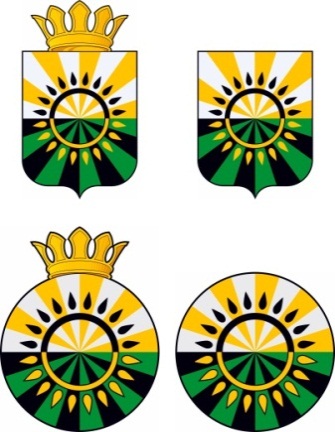 АДМИНИСТРАЦИЯ ГРОЗНЕНСКОГО МУНИЦИПАЛЬНОГО РАЙОНА ЧЕЧЕНСКОЙ РЕСПУБЛИКИ(АДМИНИСТРАЦИЯ ГРОЗНЕНСКОГО МУНИЦИПАЛЬНОГО РАЙОНА)НОХЧИЙН РЕСПУБЛИКИН  СОЬЛЖА-ГIАЛИН МУНИЦИПАЛЬНИ К1ОШТАН АДМИНИСТРАЦИ(СОЬЛЖА-ГIАЛИН МУНИЦИПАЛЬНИ К1ОШТАН АДМИНИСТРАЦИ)П О С Т А Н О В Л Е Н И Е ________________             							      №_________с. Толстой-ЮртОб утверждении схемы размещения нестационарных торговых объектов на территории Грозненского муниципального районаНа основании представления прокуратуры Грозненского района от 21.02.2020г. № 18-21-20, в целях приведения в соответствии с Федеральным законом от 06.10.2003г. №131-ФЗ «Об общих принципах организации местного самоуправления Российской Федерации», постановлением Правительства Российской Федерации от 29.09.2010 г. № 772 «Об утверждении Правил включения нестационарных торговых объектов, расположенных на земельных участках, в зданиях, строениях и сооружениях, находящихся в государственной собственности, в схему размещения нестационарных торговых объектов», постановлением Правительства Чеченской Республики от 21.02.2011 г. № 15 «Об утверждении порядка разработки и утверждения органами местного самоуправления схемы размещения нестационарных торговых объектов», постановлением Правительства Чеченской Республики от 11.07.2016г. №112  «Об утверждении нормативов минимальной обеспеченности населения площадью торговых объектов в Чеченской Республике», вступления в силу закона Чеченской Республики № 41-РЗ от 19.09.2019 г. «О преобразовании, изменении границ отдельных муниципальных образований Чеченской Республики и внесении изменений в некоторые законодательные акты Чеченской Республики» администрация Грозненского муниципального районаПОСТАНОВЛЯЕТ:1. Утвердить схему размещения нестационарных торговых объектов на территории Грозненского муниципального района согласно приложению.2. Считать утратившими силу постановления администрации Грозненского муниципального района № 137/1 от 03.10.2019г. «О внесении изменений в постановление главы администрации Грозненского муниципального района №33 от 20.03.2018г. «Об утверждении схемы размещения нестационарных торговых объектов на территории Грозненского муниципального района»» и № 13 от 03.02.2020г. «О внесении изменений в постановление главы администрации Грозненского муниципального района №137/1 от 03.10.2019 г. «Об утверждении схемы размещения нестационарных торговых объектов на территории Грозненского муниципального района»»3. Разместить настоящее постановление на официальном сайте администрации Грозненского муниципального района в сети «Интернет» (www.grozraion.ru).4. Настоящее постановление вступает в силу со дня его подписания.5. Контроль за исполнением настоящего постановления оставляю за собой.Глава администрации                                                                                      Р.И. АбазовПроект вносит:                                                              Д.Ж. Демульханов (начальник                                                                                                                                                                                                                                                                        отдела ЭИППиП)Согласовано:                                                                  М.А. Седиев (зам. главы                                                                                                                администрации) Визирует:                                                                     Э.В. Минкаилова (юрисконсульт                                                                                                                    администрации)АДМИНИСТРАЦИЯ ГРОЗНЕНСКОГО МУНИЦИПАЛЬНОГО РАЙОНА ЧЕЧЕНСКОЙ РЕСПУБЛИКИ(АДМИНИСТРАЦИЯ ГРОЗНЕНСКОГО МУНИЦИПАЛЬНОГО РАЙОНА)НОХЧИЙН РЕСПУБЛИКИН  СОЬЛЖА-ГIАЛИН МУНИЦИПАЛЬНИ К1ОШТАН АДМИНИСТРАЦИ(СОЬЛЖА-ГIАЛИН МУНИЦИПАЛЬНИ К1ОШТАН АДМИНИСТРАЦИ)П О С Т А Н О В Л Е Н И Е ________________             							        №_________с. Толстой-ЮртОб утверждении схемы размещения нестационарных торговых объектов на территории Грозненского муниципального районаНа основании представления прокуратуры Грозненского района от 21.02.2020г. № 18-21-20, в целях приведения в соответствии с Федеральным законом от 06.10.2003г. №131-ФЗ «Об общих принципах организации местного самоуправления Российской Федерации», постановлением Правительства Российской Федерации от 29.09.2010 г. № 772 «Об утверждении Правил включения нестационарных торговых объектов, расположенных на земельных участках, в зданиях, строениях и сооружениях, находящихся в государственной собственности, в схему размещения нестационарных торговых объектов», постановлением Правительства Чеченской Республики от 21.02.2011 г. № 15 «Об утверждении порядка разработки и утверждения органами местного самоуправления схемы размещения нестационарных торговых объектов», постановлением Правительства Чеченской Республики от 11.07.2016г. №112  «Об утверждении нормативов минимальной обеспеченности населения площадью торговых объектов в Чеченской Республике», вступления в силу закона Чеченской Республики № 41-РЗ от 19.09.2019 г. «О преобразовании, изменении границ отдельных муниципальных образований Чеченской Республики и внесении изменений в некоторые законодательные акты Чеченской Республики» администрация Грозненского муниципального районаПОСТАНОВЛЯЕТ:1. Утвердить схему размещения нестационарных торговых объектов на территории Грозненского муниципального района согласно приложению.2. Считать утратившими силу постановления администрации Грозненского муниципального района № 137/1 от 03.10.2019г. «О внесении изменений в постановление главы администрации Грозненского муниципального района №33 от 20.03.2018г. «Об утверждении схемы размещения нестационарных торговых объектов на территории Грозненского муниципального района»» и № 13 от 03.02.2020г. «О внесении изменений в постановление главы администрации Грозненского муниципального района №137/1 от 03.10.2019 г. «Об утверждении схемы размещения нестационарных торговых объектов на территории Грозненского муниципального района»»3. Разместить настоящее постановление на официальном сайте администрации Грозненского муниципального района в сети «Интернет» (www.grozraion.ru).4. Настоящее постановление вступает в силу со дня его подписания.5. Контроль за исполнением настоящего постановления оставляю за собой.Глава администрации                                                                                      Р.И. Абазов       Приложение №1       УТВЕРЖДЕНА            постановлением администрации                                                                                                                                                                                  Грозненского муниципального района                                                                                                                                                                              от. _________________  № _________                                                                                                        СХЕМАразмещения нестационарных торговых объектов на территории Грозненского муниципального района№ п/пМесто размещения и адресПлощадь земельного участка кв. м.Количество размещённых нестационарных объектовСрок осуществления торговой деятельностиСпециализация торгового объекта1с. Алхан-Кала, пер. Западный20свободное место12 месяцевПродовольственные товары2с. Алхан-Кала, ул. Элеваторная20свободное место12 месяцевПродовольственные товары3с. Алхан-Кала, ул. Элеваторная20свободное место12 месяцевСельскохозяйственная продукция4с. Алхан-Кала, ул. Элеваторная20свободное место12 месяцевПродажа печатной продукции5с. Алхан-Кала, ул. Новая20свободное место12 месяцевПродажа печатной продукции6с. Алхан-Кала, ул. Вокзальная20свободное место12 месяцевПродовольственные товары7с. Алхан-Кала, ул. Шоссейная20свободное место12 месяцевПродовольственные товары8с. Алхан-Кала, ул. Шоссейная20свободное место12 месяцевПродовольственные товары9с. Алхан-Кала, ул. Мира20свободное место12 месяцевПродовольственные товары10с. Алхан-Кала, ул. А. Шерипова20свободное место12 месяцевПродовольственные товары11с. Алхан-Кала, ул. пл. Советская20свободное место12 месяцевОбщественное питание12с. Алхан-Кала, трассаГрозный-Самашки20свободное место12 месяцевПродовольственные товары13с. Алхан-Кала, трассаГрозный-Самашки20свободное место12 месяцевПродовольственные товары14с. Алхан-Кала, трассаГрозный-Самашки20свободное место12 месяцевСельскохозяйственная продукция13с. Беркат-Юрт, трасса Старо-Сунженская20свободное место12 месяцевПродажа печатной продукции14с. Беркат-Юрт, трасса Старо-Сунженская20свободное место12 месяцевПродовольственные товары15с. Беркат-Юрт, ул. Зайтаева20свободное место12 месяцевПродовольственные товары16с. Беркат-Юрт, ул. Зайтаева20свободное место12 месяцевПродовольственные товары17с. Беркат-Юрт, ул. Зайтаева, б/н31,5112 месяцевСельскохозяйственная продукция18с. Беркат-Юрт, трасса Беркат-Юрт – Грозный12112 месяцевОбщественное питание19с. Беркат-Юрт, трасса Беркат-Юрт – Грозный12112 месяцевОбщественное питание20с. Беркат-Юрт, при въезде в село12112 месяцевСельскохозяйственная продукция21с. Беркат-Юрт, трасса Аргун - Червлённая40112 месяцевОбщественное питание22с. Виноградное, ул. Ленина20свободное место12 месяцевОбщественное питание23с. Виноградное, ул. Ленина, 12320свободное место12 месяцевСельскохозяйственная продукция24с. Виноградное, ул. Ленина, 4320свободное место12 месяцевПродажа печатной продукции25с. Виноградное, ул. Ленина20свободное место12 месяцевПродовольственные товары26с. Виноградное, ул. Ленина20свободное место12 месяцевПродовольственные товары27ст. Горячеисточненская, ул. Горячеводская20свободное место12 месяцевПродажа печатной продукции28ст. Горячеисточненская, ул. Горячеводская20свободное место12 месяцевПродовольственные товары29ст. Горячеисточненская, ул. Горячеводская20свободное место12 месяцевСельскохозяйственная продукция30ст. Горячеисточненская, трасса Грозный - Червлённая20свободное место12 месяцевОбщественное питание31ст. Ильиновская, ул. Октябрьская20свободное место12 месяцевПродажа печатной продукции32ст. Ильиновская, ул. Октябрьская20свободное место12 месяцевПродовольственные товары33ст. Ильиновская, ул. Октябрьская20свободное место12 месяцевОбщественное питание34ст. Ильиновская, ул. Октябрьская20свободное место12 месяцевСельскохозяйственная продукция35с. Кень-Юрт, ул. А. Кадырова20свободное место12 месяцевПродажа печатной продукции36с. Кень-Юрт, ул. А. Кадырова20свободное место12 месяцевПродовольственные товары37с. Кень-Юрт, ул. А. Кадырова20свободное место12 месяцевОбщественное питание38с. Кень-Юрт, ул. Южная20свободное место12 месяцевСельскохозяйственная продукция39с. Кень-Юрт, ул. Южная20свободное место12 месяцевПродовольственные товары40с. Октябрьское, трасса Грозный - Алхан-Кала20свободное место12 месяцевПродовольственные товары41с. Октябрьское, трасса Грозный - Алхан-Кала20свободное место12 месяцевПродовольственные товары42с. Октябрьское, ул. Комсомольская20свободное место12 месяцевОбщественное питание43с. Октябрьское, ул. Комсомольская20свободное место12 месяцевПродовольственные товары44с. Октябрьское, ул. Батаева20свободное место12 месяцевПродовольственные товары45с. Октябрьское, ул. Механизаторов20свободное место12 месяцевПродажа печатной продукции46с. Побединское, трасса Грозный – Знаменская (Р-307)75112 месяцевПродовольственные товары47с. Побединское, трасса Грозный – Знаменская (Р-307)20свободное место12 месяцевПродажа печатной продукции48с. Побединское, трасса Грозный – Знаменская (Р-307)9112 месяцевОбщественное питание49с. Побединское, ул. Победы,    56 б120112 месяцевПредоставление услуг (мойка самообслуживания)50с. Побединское, ул. Победы, 12545112 месяцевПродовольственные товары51с. Побединское, ул. Победы20свободное место12 месяцевПродовольственные товары52с. Радужное, ул. Шоссейная20свободное место12 месяцевПродовольственные товары53с. Радужное, трасса Грозный – Знаменская (Р-307)20свободное место12 месяцевПродовольственные товары54с. Радужное, трасса Грозный – Знаменская (Р-307)20свободное место12 месяцевПродажа печатной продукции55с. Радужное, трасса Грозный – Знаменская (Р-307)20свободное место12 месяцевОбщественное питание56с. Керла-Юрт, ул. Первомайская, б/н 7,5112 месяцевОбщественное питание57с. Керла-Юрт, ул. Первомайская, б/н 20свободное место12 месяцевПродажа печатной продукции58с. Керла-Юрт, трасса Грозный – Знаменская (Р-307)20свободное место12 месяцевПродовольственные товары59с. Керла-Юрт, трасса Грозный – Знаменская (Р-307)20свободное место12 месяцевПродовольственные товары60п. Долинский, ул. А. Кадырова7,5112 месяцевОбщественное питание61п. Долинский, ул. А. Кадырова12112 месяцевОбщественное питание62п. Долинский, ул. А. Кадырова20свободное место12 месяцевПродажа печатной продукции63п. Долинский, трасса Грозный – Знаменская (Р-307)20свободное место12 месяцевПродовольственные товары64с. Нагорное, трасса Грозный – Знаменская (Р-307)20свободное место12 месяцевПродовольственные товары65с. Нагорное, трасса Грозный – Знаменская (Р-307)20свободное место12 месяцевОбщественное питание66с. Нагорное, трасса Грозный – Знаменская (Р-307)20свободное место12 месяцевПродажа печатной продукции67ст. Петропавловская, ул. Горячеисточненская, 2820свободное место12 месяцевПродовольственные товары68ст. Петропавловская, ул. Новопоселянская, 3720свободное место12 месяцевПродовольственные товары69ст. Петропавловская, ул. Ленина20свободное место12 месяцевПродовольственные товары70ст. Петропавловская, ул. Ленина, 3512112 месяцевАптека71ст. Петропавловская, ул. Ленина, б/н12112 месяцевОбщественное питание72ст. Петропавловская, ул. А.Кадырова20свободное место12 месяцевПродажа печатной продукции73ст. Петропавловская, трасса Аргун-Червлённая12112 месяцевОбщественное питание74ст. Петропавловская, трасса Аргун-Червлённая20свободное место12 месяцевПродовольственные товары75ст. Петропавловская, ул. Солнечная20свободное место12 месяцевПродовольственные товары76ст. Петропавловская, пересечение улиц Школьная и Кооперативная, 915112 месяцевПродовольственные товары77с. Пролетарская, ул. Черкасская20свободное место12 месяцевПродовольственные товары78с. Пролетарская, ул. Черкасская20свободное место12 месяцевПродовольственные товары79с. Пролетарская, ул. Черкасская20свободное место12 месяцевОбщественное питание80с. Пролетарская, ул. Черкасская20свободное место12 месяцевПродажа печатной продукции81с. Садовое, ул. Кустанайская, 516112 месяцевПродовольственные товары82с. Садовое, ул. Кустанайская20свободное место12 месяцевПродажа печатной продукции83с. Садовое, по въездной дороге20свободное место12 месяцевПродовольственные товары84с. Садовое, по въездной дороге20свободное место12 месяцевПродовольственные товары85с. Садовое, по въездной дороге20свободное место12 месяцевПродовольственные товары86с. Садовое, по въездной дороге20свободное место12 месяцевОбщественное питание87ст. Первомайская, ул. Кирова, б/н12112 месяцевПродовольственные товары88ст. Первомайская, ул. Кирова20свободное место12 месяцевПродажа печатной продукции89ст. Первомайская, ул. Кирова20свободное место12 месяцевПродовольственные товары90ст. Первомайская, ул. Советская20свободное место12 месяцевПродовольственные товары91ст. Первомайская, ул. Советская20свободное место12 месяцевПродовольственные товары92ст. Первомайская, ул. Первомайская20свободное место12 месяцевПродовольственные товары93ст. Первомайская, ул. Ворошилова20свободное место12 месяцевПродовольственные товары94ст. Первомайская, ул. Ворошилова20свободное место12 месяцевОбщественное питание95с. Правобережное, ул. Северная20свободное место12 месяцевПродажа печатной продукции96с. Правобережное, ул. Северная20свободное место12 месяцевПродовольственные товары97с. Правобережное, ул. Грейдерная20свободное место12 месяцевПродовольственные товары98с. Правобережное, ул. Больничная20свободное место12 месяцевПродовольственные товары99с. Правобережное, ул. Советская20свободное место12 месяцевОбщественное питание100п. Газгородок, ул. Советская20свободное место12 месяцевОбщественное питание101п. Газгородок, ул. Советская20свободное место12 месяцевПродажа печатной продукции102п. Газгородок, ул. Советская20свободное место12 месяцевПродовольственные товары103п. Газгородок, ул. Советская20свободное место12 месяцевПродовольственные товары104с. Толстой-Юрт,                       ул. А. Кадырова20свободное место12 месяцевСельскохозяйственная продукция105с. Толстой-Юрт,                       ул. А. Кадырова, 1037,5112 месяцевОбщественное питание106с. Толстой-Юрт,                       ул. А. Кадырова, б/н6112 месяцевОбщественное питание107с. Толстой-Юрт,                       ул. А. Кадырова20свободное место12 месяцевПродажа печатной продукции108с. Толстой-Юрт,                       ул. А. Кадырова20свободное место12 месяцевПродовольственные товары109с. Толстой-Юрт,                       ул. А. Кадырова20свободное место12 месяцевПродовольственные товары110с. Толстой-Юрт,                       ул. А. Кадырова20свободное место12 месяцевПродовольственные товары111с. Толстой-Юрт,                       ул. А. Кадырова20свободное место12 месяцевПродовольственные товары112с. Толстой-Юрт,                       ул. А. Кадырова20свободное место12 месяцевПродовольственные товары113с. Толстой-Юрт, ул. Курганная                      12112 месяцевПредоставление услуг (парикмахерская)114с. Толстой-Юрт, посёлок №2, рядом с СОШ №212112 месяцевПредоставление услуг (парикмахерская)115с. Толстой-Юрт, посёлок №120свободное место12 месяцевПродовольственные товары116с. Толстой-Юрт, ул. Староюртовская, рядом с    СОШ №312112 месяцевПродовольственные товары117с. Толстой-Юрт, трасса Аргун - Червлённая20свободное место12 месяцевПродажа печатной продукции118с. Толстой-Юрт, трасса Аргун - Червлённая20свободное место12 месяцевПродовольственные товары119с. Толстой-Юрт, трасса Аргун - Червлённая20свободное место12 месяцевПродовольственные товары120с. Терское, ул. Терская20свободное место12 месяцевПродажа печатной продукции121с. Терское, ул. Терская20свободное место12 месяцевПродовольственные товары122с. Терское, ул. Шоссейная20свободное место12 месяцевПродовольственные товары123с. Терское, ул. Шоссейная20свободное место12 месяцевОбщественное питание124с. Центора-Юрт, ул. Аксайская20свободное место12 месяцевПродажа печатной продукции125с. Центора-Юрт, ул. Аксайская20свободное место12 месяцевПродовольственные товары126с. Центора-Юрт, ул. Садовая20свободное место12 месяцевПродовольственные товары127с. Центора-Юрт, ул. Садовая20свободное место12 месяцевОбщественное питание128с. Центора-Юрт, трасса Аргун - Червлённая20свободное место12 месяцевПродовольственные товары